Inleiding
Sinds het toernooi om de Stokkersbokaal in 1997 weer nieuw is in geblazen, heeft het traditioneel altijd op de grote matchtafel plaatsgevonden, om met de tijd mee te gaan en aan mensen die het spel op de grote tafel te moeilijk vinden, ook een kans te geven is er sinds 2015 ook de Stokkersbokaal op de kleine tafel georganiseerd.
Dit jaar hadden zich de volgende spelers zich gekwalificeerd, Louis Hollander, Robert Tabbes, Jan Nijkamp en René Dennekamp allen uit Enschede.En de winnaar van de Stokkersbokaal 2018 driebanden klein is:Louis Hollander uit Enschede.EindstandFinale verslag driebanden klein.Ronde 1Met twee debutanten in ons midden, Robert en Louis deden voor het eerst mee aan het toernooi en wisten zich gelijk te kwalificeren voor de finale, voorwaar een niet geringe prestatie, Jan wist zich ook voor het eerst voor de finale te kwalificeren, René last but not least heeft als enige deze Stokkersbokaal op de kleine tafel al zelfs twee keer gewonnen.
Allereerst mochten Louis te maken 15 versus Robert te maken 31 en René te maken 33 versus Jan te maken 25 de degens kruisen.
Robert had de smaak te pakken en stond na 10 beurten al met 7 om 0 voor, echter Louis leek ineens wakker te worden, mede wellicht door de steun van de vele supporters die speciaal voor hem waren gekomen, want na 17 beurten was de stand plots 8 om 8, vanaf dat moment scoorde Louis als hij een kans kreeg en bij Robert kwam de klad er in alsmede zag hij een aantal ballen op een haartje na mis gaan wat uiteindelijk resulteerde na 39 beurten in een klinkende overwinning voor Louis, 15 om 14.
Ondertussen waren René en Jan al 47 beurten onderweg en was de stand 19 om 12 voor René, die beiden meer tegen zichzelf aan het vechten waren en uiteraard het materiaal de schuld gaven (pffft haha) dan dat ze zich goed concentreerden, maar dat hoort er nu eenmaal ook bij. Uiteindelijk wist René zijn zenuwen als eerste de baas te worden en zegevierde na 62 beurten met 33 om 15.Ronde 2

De winnaars dienden nu van tafel te wisselen terwijl de verliezers mochten blijven staan. Kww.
Robert en René deden het rustig aan getuige de tussenstand van 4 om 4 in 13 beurten, terwijl Louis de leiding heeft genomen tegen Jan na 15 beurten 5 om 3, in beurt 22 had Louis zijn voorsprong uitgebouwd tot 9 om 5, maar toen werd Jan wakker en maakte een serie van 6 gevolgd door 1 van 2 om daarna gestaag door te gaan, resulterend in een tussenstand van 18 om 12. Louis liet zich echter niet uit het veld slaan en bleef zijn puntjes mee pikken en wist zijn 15de te maken in beurt 39, Jan moest er toen 3 maken in de nabeurt, dat bleef echter bij 1 en zodoende wist Louis wederom te winnen, chapeau.
Ondertussen waren René en Robert na 34 beurten aanbeland bij een tussenstand van 24 vom 19 in het voordeel van René, aangezien beide caramboleurs regelmatig bleven scoren was de tussenstand na 46 beurten 30 om 30, m.a.w. Robert hoefde er nog maar 1, René toverde echter een serie van 3 uit de hoge hoed en toen Robert vervolgens de nabeurt miste waren we gegarandeerd van een echte finale tussen Louis en René. Spannend!!Ronde 3

Om de spanning er een beetje in te houden mochten eerst Jan en Robert van acquit, om een kwartiertje later te starten met de finalepartij tussen tweevoudig kampioen René en debutant Louis, zal René er in slagen om de ontketende Louis te beteugelen met al zijn ervaring??? We zullen het snel weten……… 
Jan en Robert maakten het spannend, na 13 beurten was het gelijk, 9 om 9, wat na 19 beurten ook nog het geval was, 14 om 14. Ondertussen was de finale ook begonnen, na 11 beurten was het 5 om 4 voor Louis, het lijkt er dus sterk op dat Louis gewoon doorgaat met waarmee hij begonnen was.
Ondertussen maakte Robert een serie van 5 en zette Jan zodoende onder druk, maar na 30 beurten was het weer gelijk, 19 om 19. In de finalepartij staat René met 10 om 7 voor na 23 beurten, maar echt veel vertrouwen straalt hij niet uit……….
Jan en Robert stonden na 45 beurten nog steeds gelijk, 25 om 25, wat voor Jan genoeg was om te winnen en daarmee de sprekwoordelijke eer te redden voor zichzelf.
Louis was inmiddels op 13 gekomen en moet er dus nog twee, René stond op dat moment op 19, ergo…… en ja wel na 43 beurten maakte Louis aan alle twijfel een eind en caramboleerde de partij uit, 15 om 21, waarmee hij zich kroonde tot de trotse winnaar van de Stokkersbokaal.Louis van harte proficiat namens de toenooicommissie van BC Stokkers.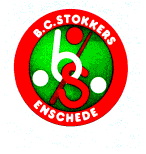 Stokkersbokaal 
driebanden klein editie 2018.Nr.Naam spelerTMGMAantal beurtenMoyenneHoogste serieScorings
percentage1.Louis Hollander45451210,3723100%2.René Dennekamp99871520,572587,88%3.Jan Nijkamp75631460,432684%4.Robert Tabbes93691310,527574,19%